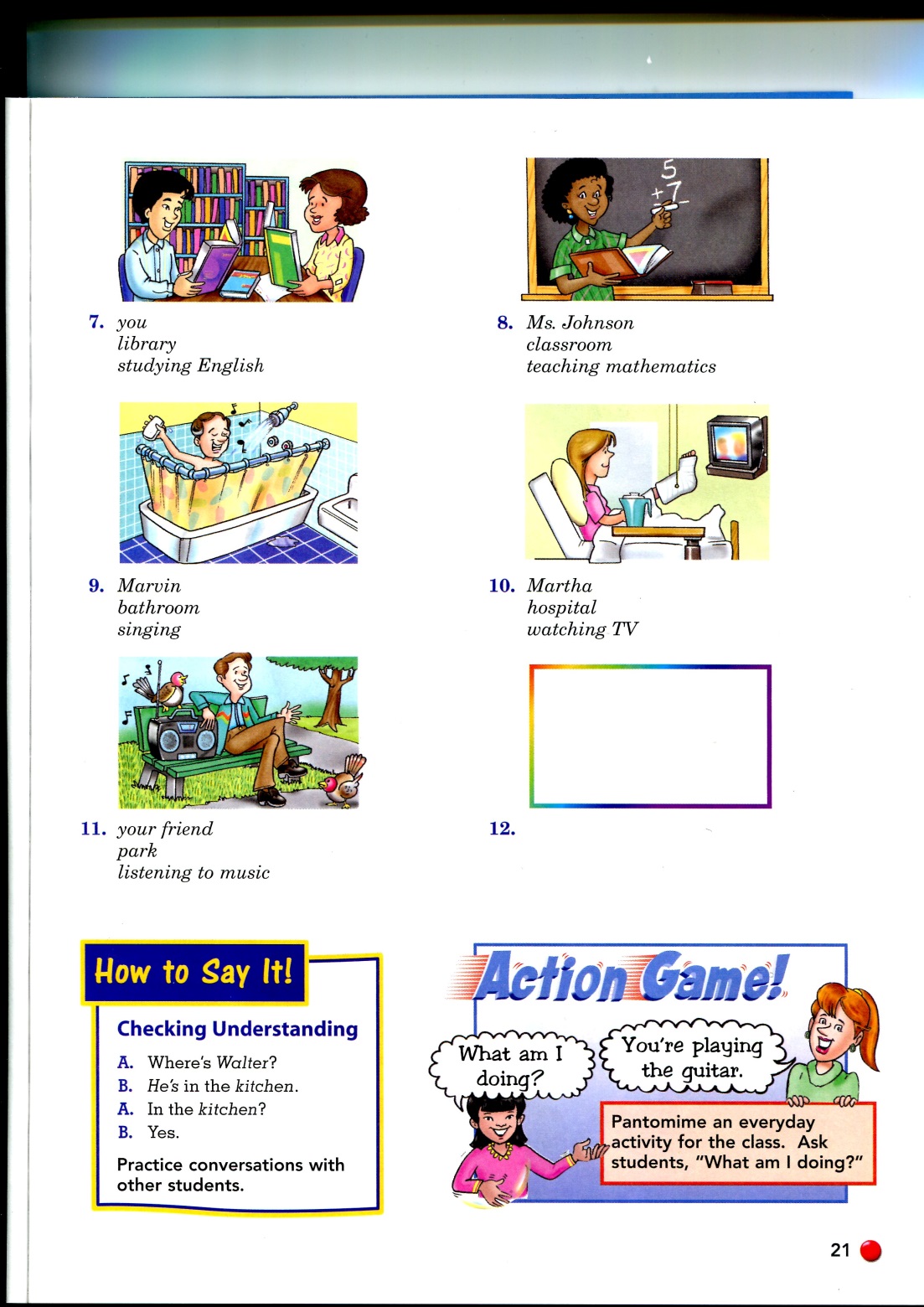 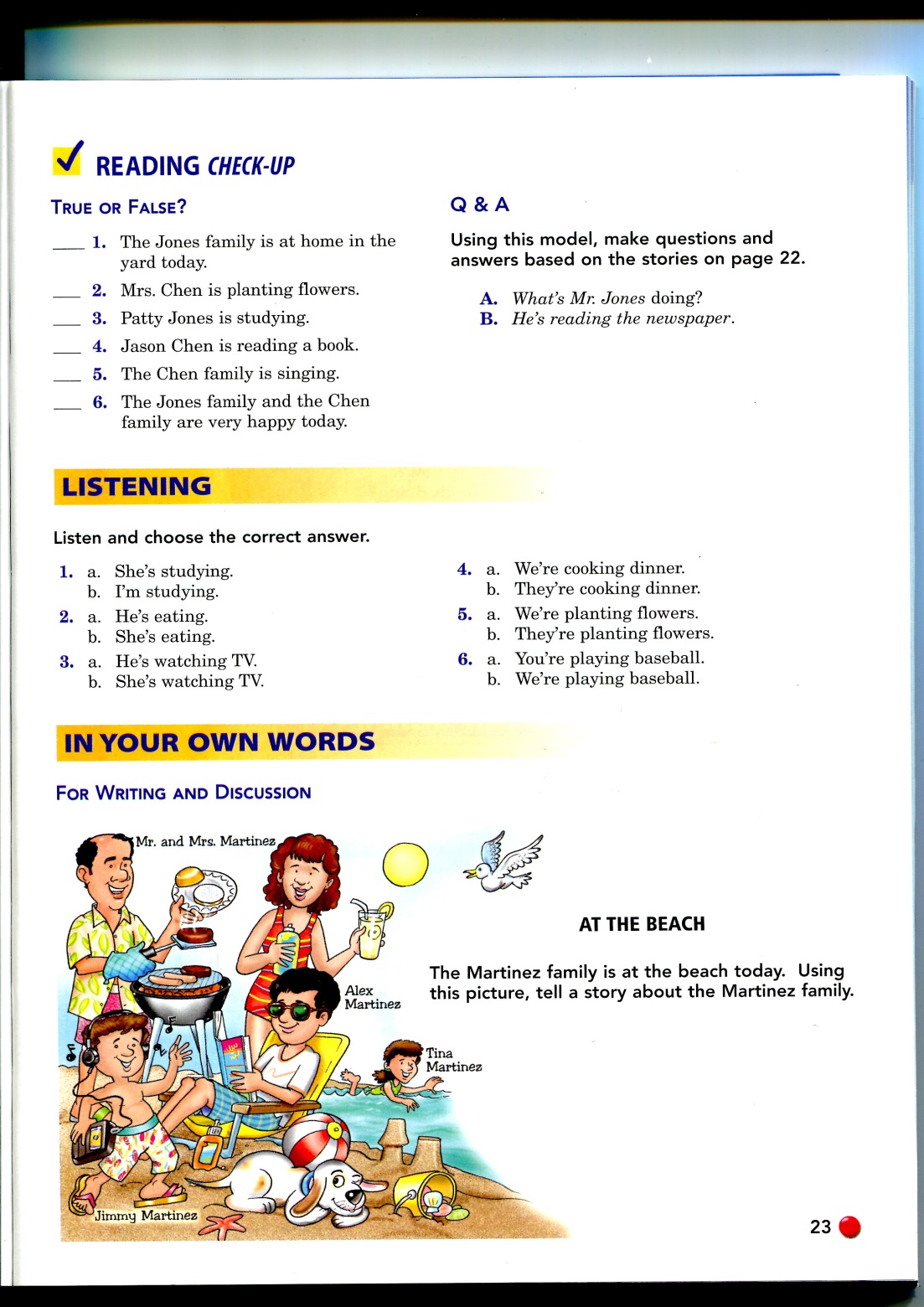 96WD Chloe(Seyeon SHIM) Grammar Lesson Plan96WD Chloe(Seyeon SHIM) Grammar Lesson Plan96WD Chloe(Seyeon SHIM) Grammar Lesson Plan96WD Chloe(Seyeon SHIM) Grammar Lesson PlanTitle: What are you doing?Title: What are you doing?Title: What are you doing?Title: What are you doing?TeacherStudent Level & AgeNo of StudentsLengthChloe(Seyeon, SHIM )High beginner& 101950 minsMaterials:- Projector - handout(23 copies), action card- Board & Marker- music(It helps Ss feel comfortable when they discuss)Materials:- Projector - handout(23 copies), action card- Board & Marker- music(It helps Ss feel comfortable when they discuss)Materials:- Projector - handout(23 copies), action card- Board & Marker- music(It helps Ss feel comfortable when they discuss)Materials:- Projector - handout(23 copies), action card- Board & Marker- music(It helps Ss feel comfortable when they discuss)Aims:- To get information from the passage- To learn new words- To be able to use present  progressive by practicing the sentences in the worksheet - To improve reading skills by reading the sentences in the worksheet- To practice conversation skills through the discussion.Aims:- To get information from the passage- To learn new words- To be able to use present  progressive by practicing the sentences in the worksheet - To improve reading skills by reading the sentences in the worksheet- To practice conversation skills through the discussion.Aims:- To get information from the passage- To learn new words- To be able to use present  progressive by practicing the sentences in the worksheet - To improve reading skills by reading the sentences in the worksheet- To practice conversation skills through the discussion.Aims:- To get information from the passage- To learn new words- To be able to use present  progressive by practicing the sentences in the worksheet - To improve reading skills by reading the sentences in the worksheet- To practice conversation skills through the discussion.Language Skills:Listening: teacher’s instruction, discussion	Speaking: Discussion in pairs and in groups, Reading instructions, Answering questionsReading: reading text in the worksheetsWriting: taking note, handout Language Skills:Listening: teacher’s instruction, discussion	Speaking: Discussion in pairs and in groups, Reading instructions, Answering questionsReading: reading text in the worksheetsWriting: taking note, handout Language Skills:Listening: teacher’s instruction, discussion	Speaking: Discussion in pairs and in groups, Reading instructions, Answering questionsReading: reading text in the worksheetsWriting: taking note, handout Language Skills:Listening: teacher’s instruction, discussion	Speaking: Discussion in pairs and in groups, Reading instructions, Answering questionsReading: reading text in the worksheetsWriting: taking note, handout Language Systems:Phonology: VocabularyLexis: Vocabulary used in the article. (new vocabulary)Grammar: present progressiveDiscourse: Discussion	Functions: presentation, comparingLanguage Systems:Phonology: VocabularyLexis: Vocabulary used in the article. (new vocabulary)Grammar: present progressiveDiscourse: Discussion	Functions: presentation, comparingLanguage Systems:Phonology: VocabularyLexis: Vocabulary used in the article. (new vocabulary)Grammar: present progressiveDiscourse: Discussion	Functions: presentation, comparingLanguage Systems:Phonology: VocabularyLexis: Vocabulary used in the article. (new vocabulary)Grammar: present progressiveDiscourse: Discussion	Functions: presentation, comparingAssumptions:Ss may be able to read  text book without problemsAssumptions:Ss may be able to read  text book without problemsAssumptions:Ss may be able to read  text book without problemsAssumptions:Ss may be able to read  text book without problemsAnticipated Errors and Solutions:When answering, Some Ss tend to say just words=>Teacher needs to make Ss use full sentence  Anticipated Errors and Solutions:When answering, Some Ss tend to say just words=>Teacher needs to make Ss use full sentence  Anticipated Errors and Solutions:When answering, Some Ss tend to say just words=>Teacher needs to make Ss use full sentence  Anticipated Errors and Solutions:When answering, Some Ss tend to say just words=>Teacher needs to make Ss use full sentence  References:Side by Side References:Side by Side References:Side by Side References:Side by Side Notes:Notes:Notes:Notes:warmerwarmerwarmerwarmerTitle:What are they doing?Learn how to make P.PTitle:What are they doing?Learn how to make P.PAims:To elicit what students already know (schema)To speak students’ opinion To learn present progressiveMaterials: Projector, board, markerTimeSet UpStudentsTeacher 10mWhole classSs can give their opinion freelySs make sentece using the grammar box on the boardShow Ss some pictures and ask questionQ. What are they doing?Show them expression and Today’s topicDraw Present continuous tense box on the boardLet them know how to make the rule(present progressive)and practice using the boxCCQNotes:Notes:Notes:Notes:PresentationPresentationPresentationPresentationTitle:1.Vocabulary preview2.Action gameTitle:1.Vocabulary preview2.Action gameAims:1. To give Ss the opportunities to be familiar with vocabulary about 2. To express what Ss learned from lessonMaterials: Projector, Action cardTimeSet UpStudentsTeacher Total10m1.5m2.5mwhole1.Ss can answer  the question using what they learnedAnswer: He(She)is-------.2. Ss guess what some of Ss express1.Show them words using projector and ask them questions  and then ICQQ. What is he(or she) doing?A. Answer: He(She)is-------.2. Show them action cards(you may need 2   volunteers) and have them express what they sawNotes:  Let Ss make full sentence, not just saying a word Notes:  Let Ss make full sentence, not just saying a word Notes:  Let Ss make full sentence, not just saying a word Notes:  Let Ss make full sentence, not just saying a word PracticePracticePracticePracticeTitle: what are you doing?What’s everybody doing?Title: what are you doing?What’s everybody doing?Aims:To Practice reading, writing and speaking using the present continuous tenseMaterials: worksheetsTimeSet UpStudentsTeacher 20mGrouppairsRead the sentences in the bubble on page 18.Read the dialogue above and then write down the sentence  using the words and phrases on page 20In pairs, take turns reading A,B as a dialogue above using the sentenceLet Ss hand out worksheetsWirte down on the work sheet using the words and phrases and then divide into pairsICQGet them speak up and clearly when readingNotes:Notes:Notes:Notes:ProductionProductionProductionProductionTitle:Making storyTitle:Making storyAims:To read the passage referred to present progressiveTo use today’s expression for writing and discussion in their  own wordsMaterials: Worksheet, paper, penTimeSet UpStudentsTeacher 10mwholegroupRead the passage all together(page22)Read instruction all together(page23)Discuss and make the story freely  with group members using today’s expression Get them read the passage the instruction and divide into 5 groupsGet them hand out paper ICQNotes:  musicNotes:  musicNotes:  musicNotes:  music